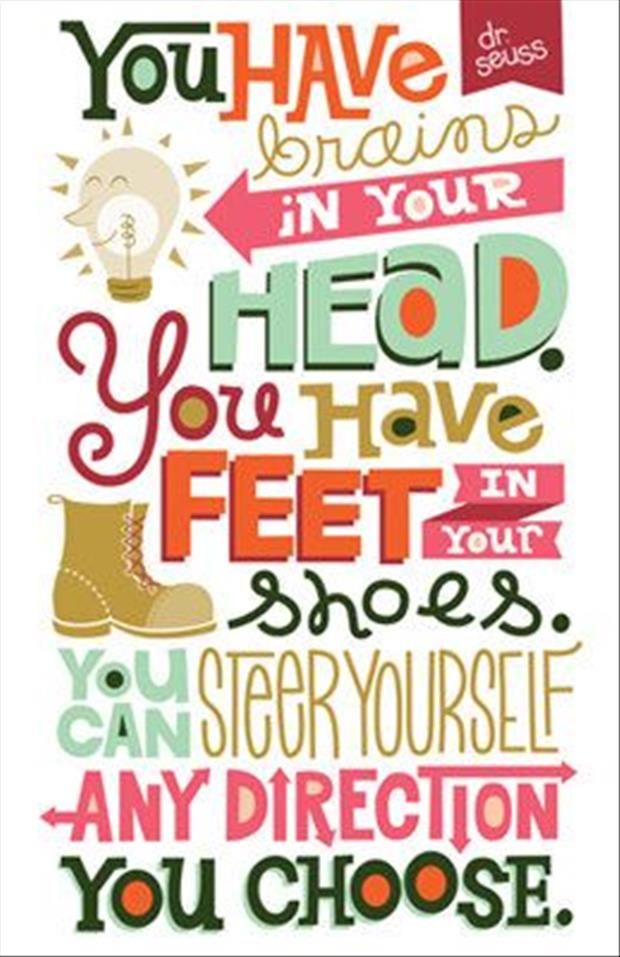 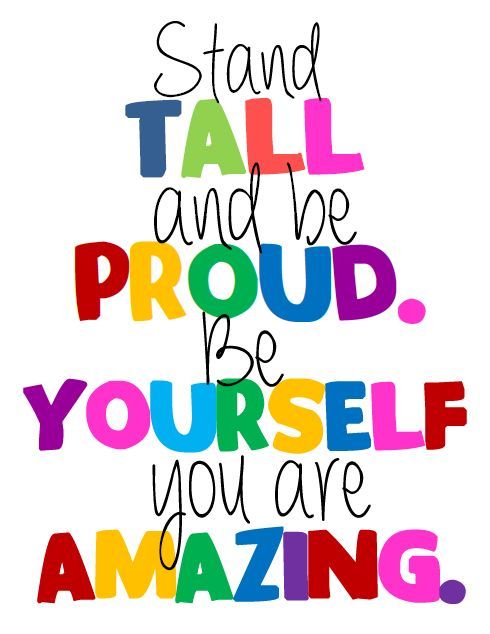 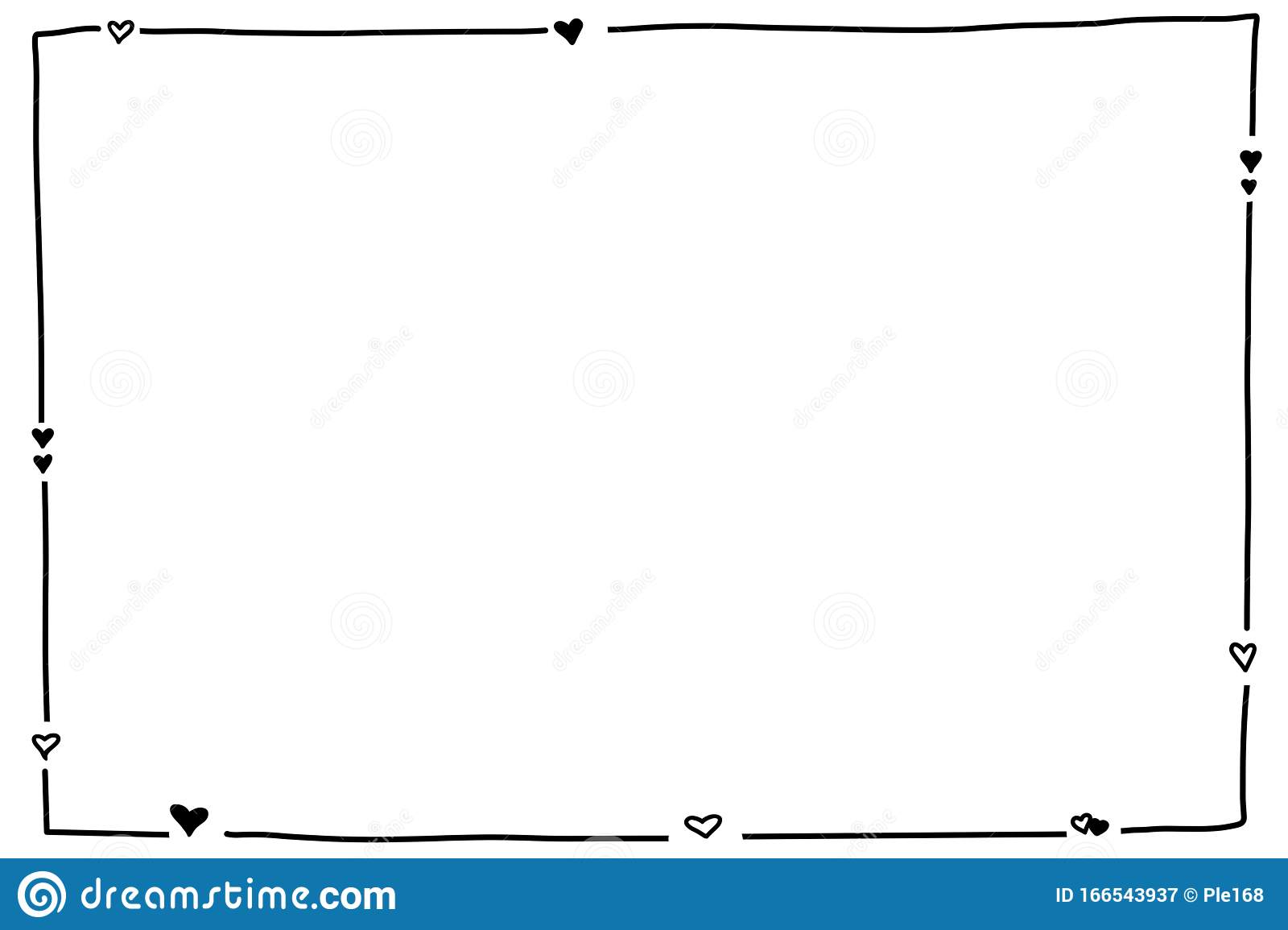 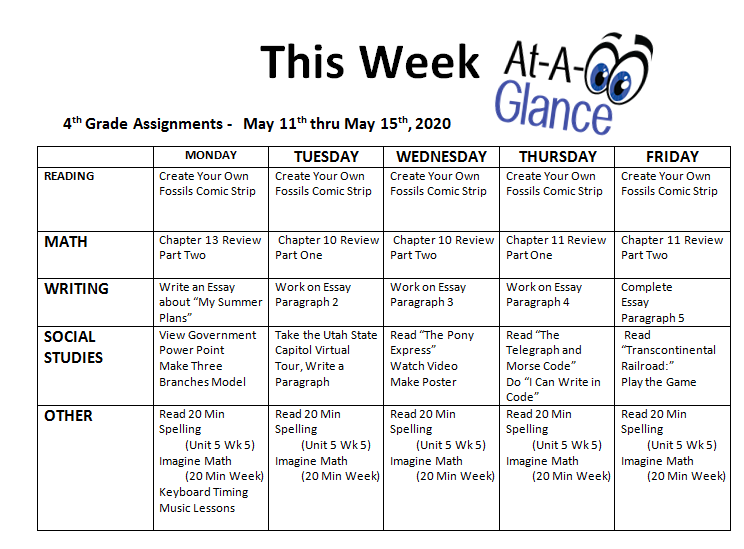 Monday, May 11, 2020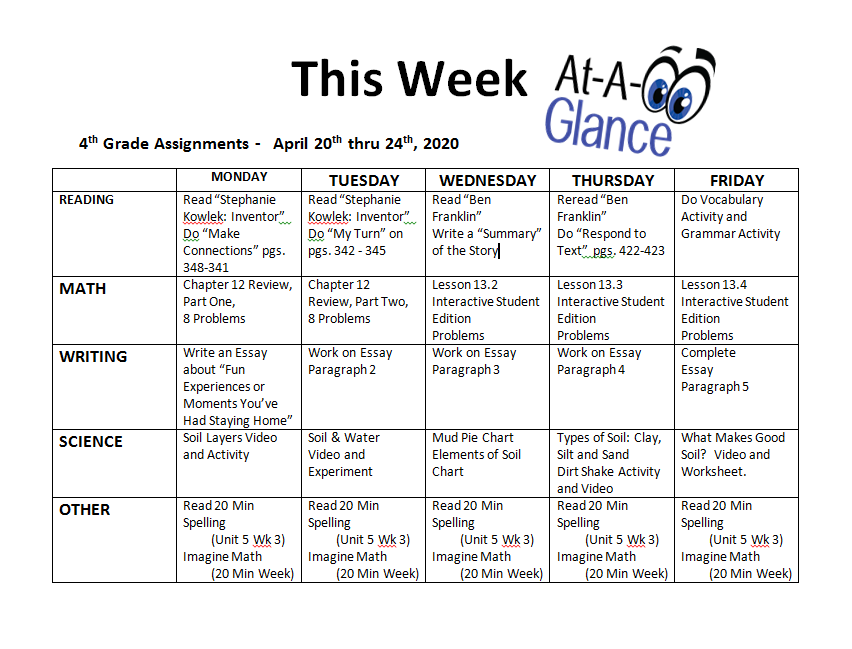 READING Create Your Own Comic Strip About Fossils.  (You will share your comic strip in a Zoom meeting on Friday, May 15th at 9:00 am). email it to your teacher.MATHUse Clever to access Think Central with your Student ID and Password.Complete Chapter 13 Review Part TwoWRITINGMonday through Friday of this week, Write an essay about “My Summer Plans.”   You may use the “Hamburger Model” to organize your essay.  IMPORTANT:  YOUR FINAL ESSAY MUST BE FIVE PARAGRAPHS LONG AND TYPED OR HANDWRITTEN ON A SEPARATE PIECE OF PAPER.SCIENCEView the Power Point, “Three Branches of Government” at this link:  https://1drv.ms/p/s!AkLYILygRLYxi16V0jaI1j-QTYlG?e=u3oY8yMake your own Tree Model of the Three Branches of Government.Take a picture of your completed model and email it to your teacher.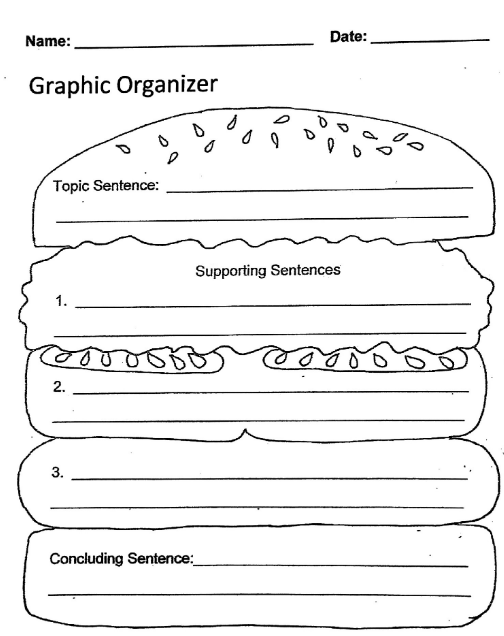 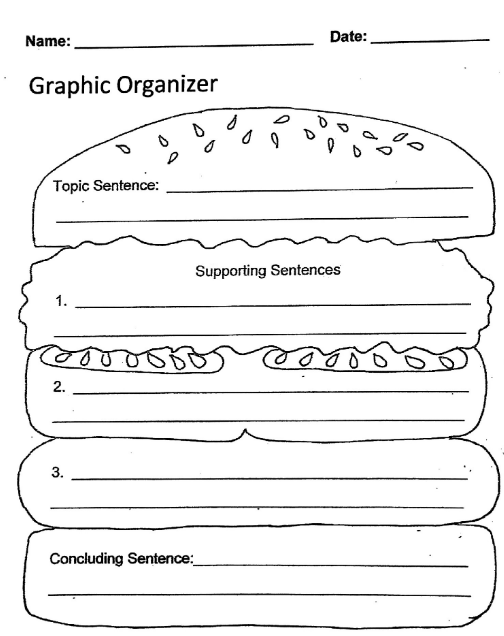 Create Your Own Comic StripDirections:  This week for Language you will create a comic strip about fossils. Make sure to include characters, setting, dialogue, and the beginning, middle, and ending of the story.  You may use the templates provided or you may draw your own.Vocabulary:Dialogue - when at least two characters are talking to each other in a conversational format.Setting - where a story or event takes place. Authors can describe a setting to include geographic location, time, weather, and environment.Mandible - lower jaw or jawbone Anticlimactic – when something disappointing or "boring" happens.Paleontologist - Scientists who study the remains of these ancient organisms, or living things. Jaw-dropping – an idiom that means something is extremely surprising, impressive, or shocking. Example: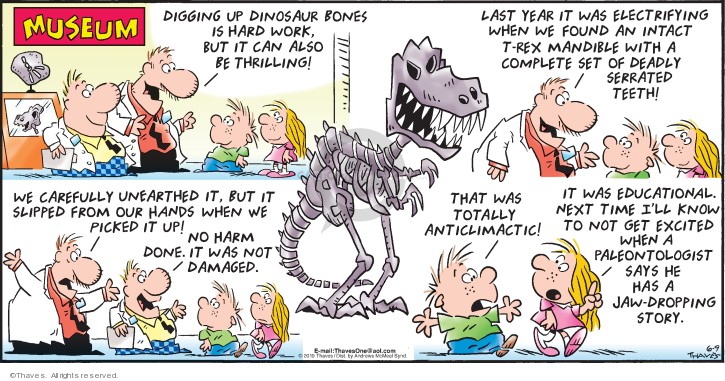 Name: ______________________________________Plan Your Comic StripCharacters:______________________________________________________________________________________________________________________________________________________Setting:  ___________________________________________________________________________________________________Dialogue:________________________________________________________________________________________________________________________________________________________Beginning:  ____________________________________________Middle: _______________________________________________End:  ________________________________________________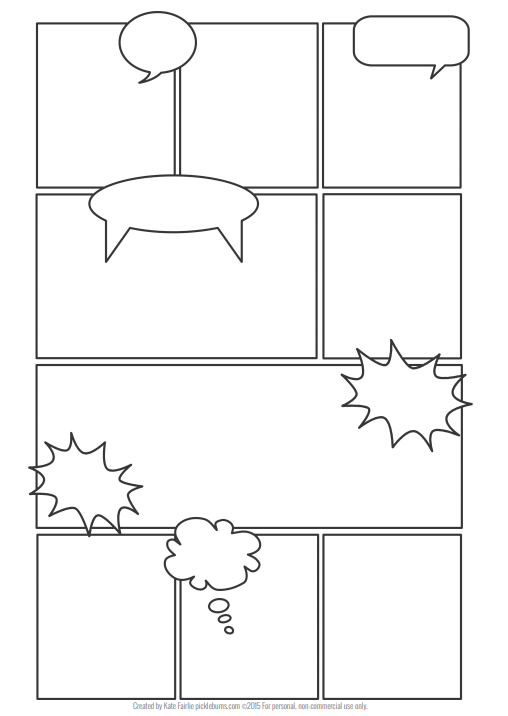 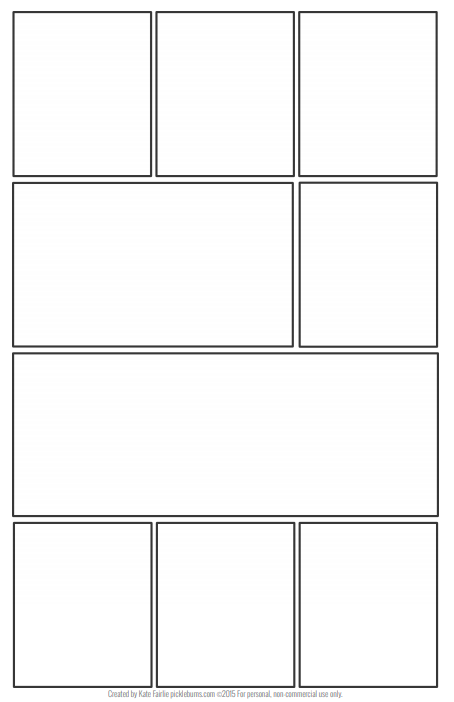 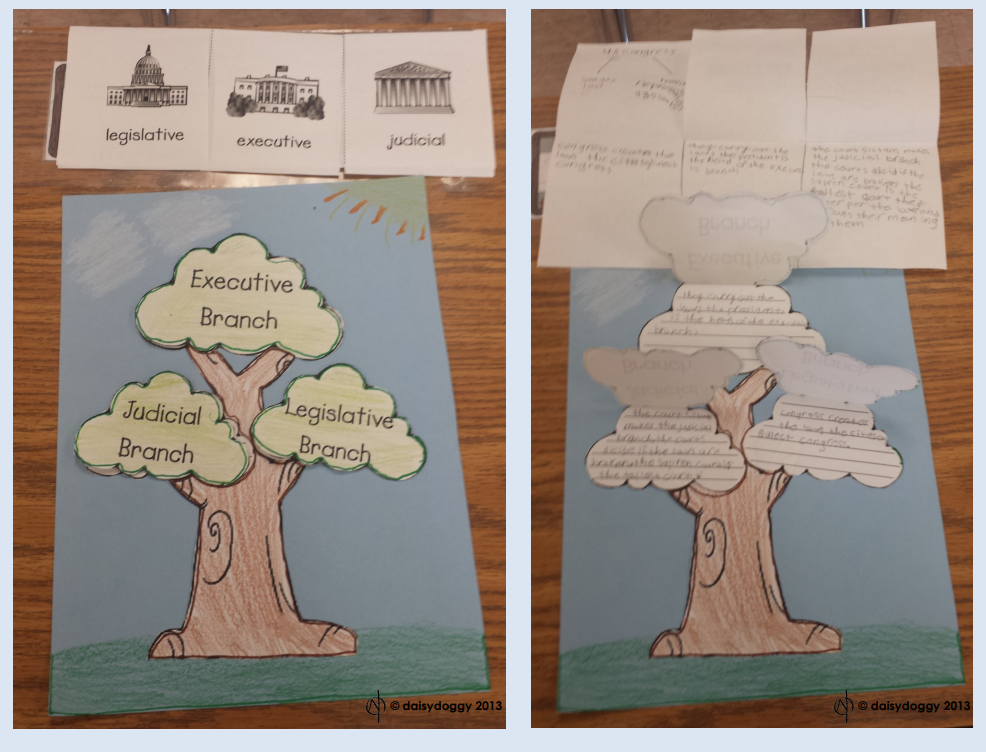 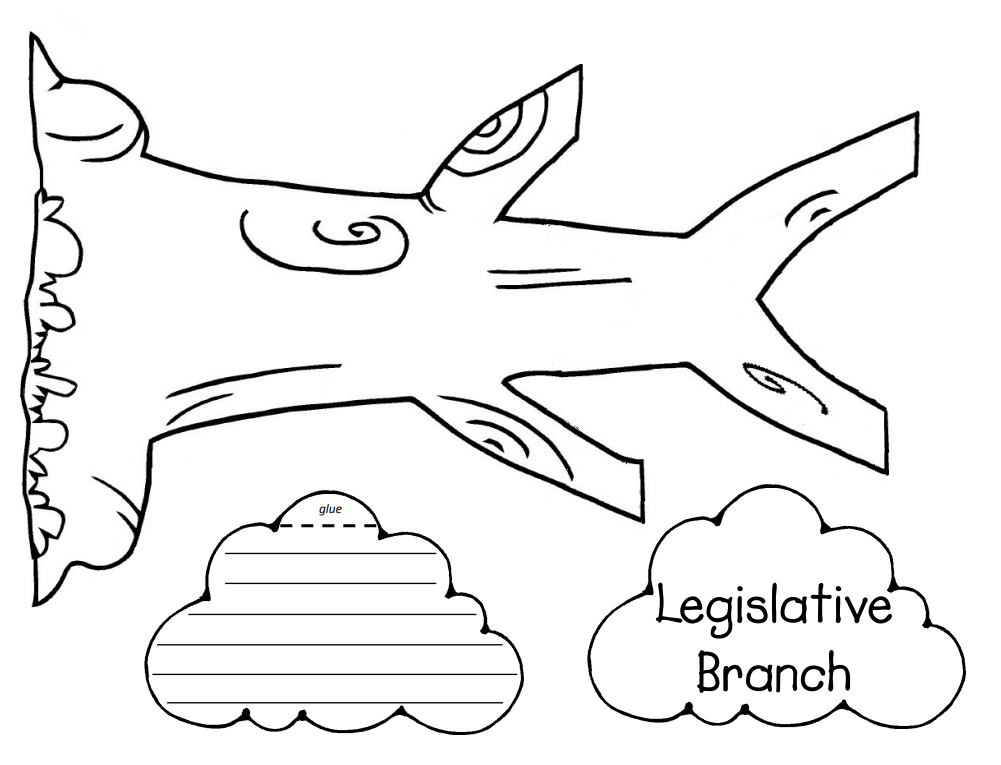 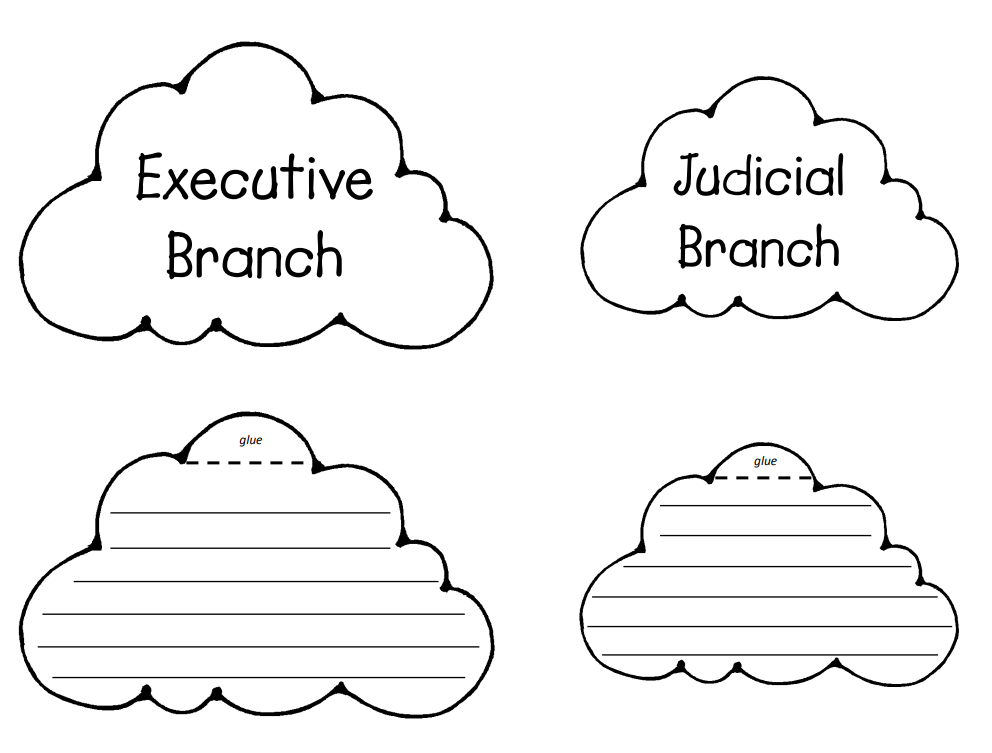 Tuesday, May 12, 2020READING Create Your Own Comic Strip About Fossils.  (You will share your comic strip in a Zoom meeting on Friday, May 15th at 9:00 am). email it to your teacher.MATHUse Clever to access Think Central with your Student ID and Password.Complete Chapter 10 Review Part OneWRITINGMonday through Friday of this week, Write an essay about “My Summer Plans.”   You may use the “Hamburger Model” to organize your essay.  IMPORTANT:  YOUR FINAL ESSAY MUST BE FIVE PARAGRAPHS LONG AND TYPED OR HANDWRITTEN ON A SEPARATE PIECE OF PAPER.SCIENCEUse this link to take a virtual tour of the Utah State Capitol.  Use the controls and explore and find as many things as you can.  https://www.utah.gov/capitol-tour/Write a paragraph about your tour of the CapitolEmail the paragraph to your teacher.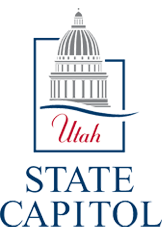 Wednesday, May 13, 2020READING Create Your Own Comic Strip About Fossils.  (You will share your comic strip in a Zoom meeting on Friday, May 15th at 9:00 am). email it to your teacher.MATHUse Clever to access Think Central with your Student ID and Password.Complete Chapter 10 Review Part TwoWRITINGMonday through Friday of this week, Write an essay about “My Summer Plans.”   You may use the “Hamburger Model” to organize your essay.  IMPORTANT:  YOUR FINAL ESSAY MUST BE FIVE PARAGRAPHS LONG AND TYPED OR HANDWRITTEN ON A SEPARATE PIECE OF PAPER.SCIENCERead the Passage “The Pony Express”Watch this Video: https://youtu.be/cUvyjjNbNOkDesign and Color your own Pony Express Poster and take a photo of it.Email the photo to your teacher.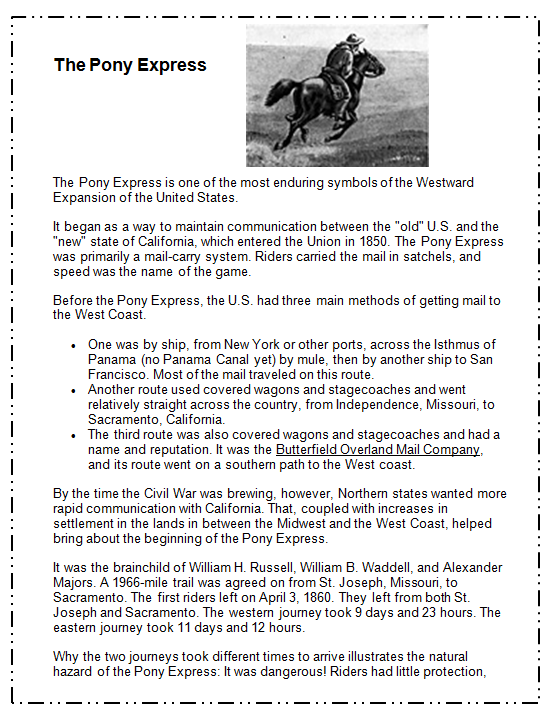 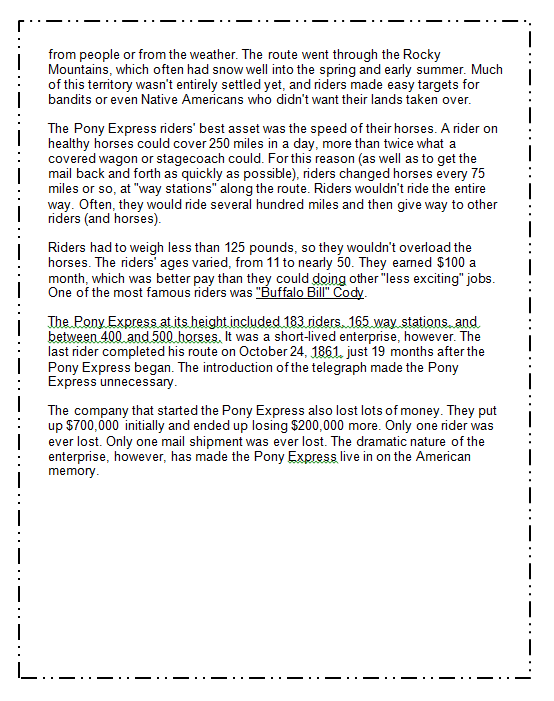 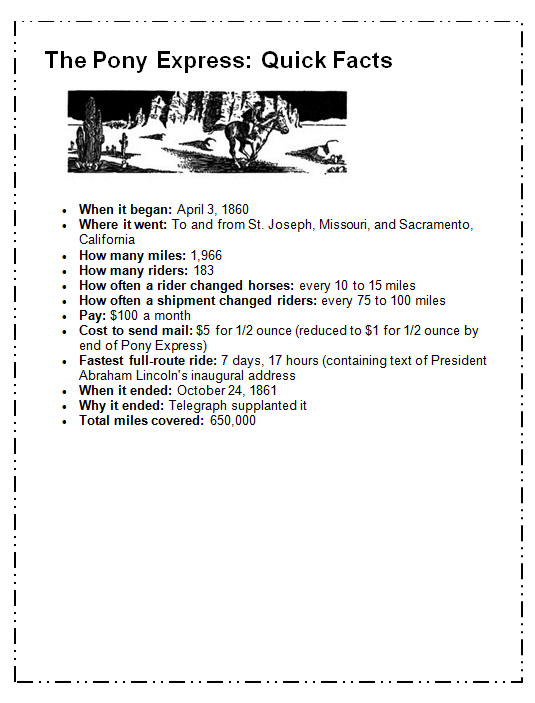 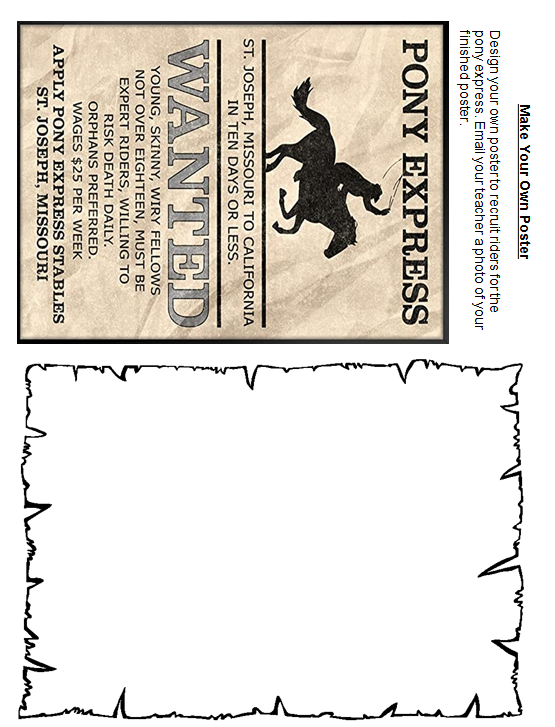 Thursday, May 14, 2020READING Create Your Own Comic Strip About Fossils.  (You will share your comic strip in a Zoom meeting on Friday, May 15th at 9:00 am). email it to your teacher.MATHUse Clever to access Think Central with your Student ID and Password.Complete Chapter 11 Review Part OneWRITINGMonday through Friday of this week, Write an essay about “My Summer Plans.”   You may use the “Hamburger Model” to organize your essay.  IMPORTANT:  YOUR FINAL ESSAY MUST BE FIVE PARAGRAPHS LONG AND TYPED OR HANDWRITTEN ON A SEPARATE PIECE OF PAPER.SCIENCERead the Passage “The Telegraph and Morse Code”Complete the page “I Can Write in Code”Email the photo to your teacher.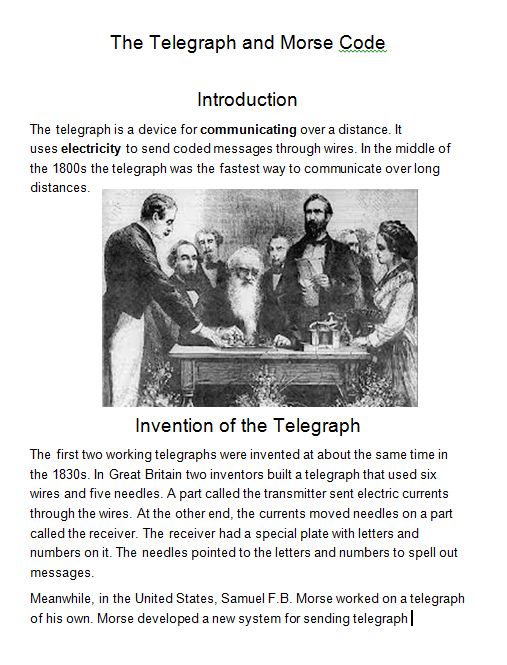 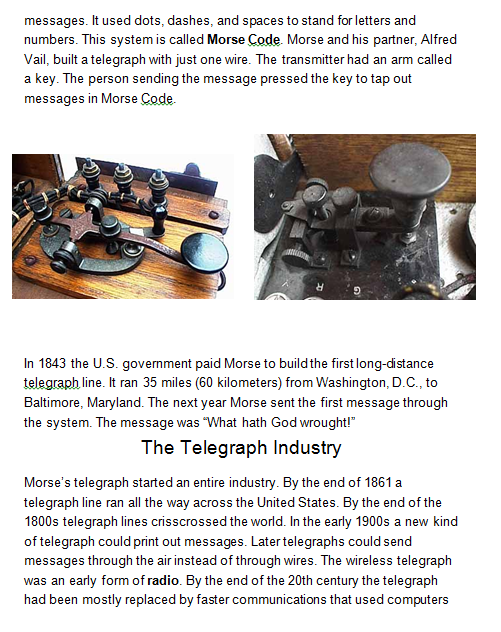 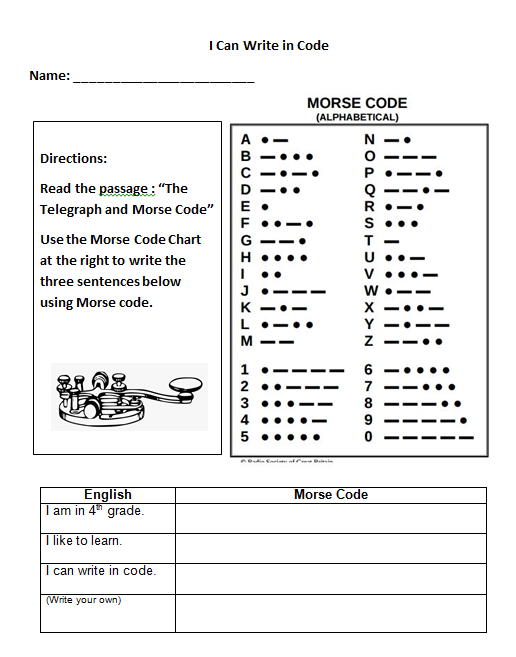 Friday, May 15, 2020READING Create Your Own Comic Strip About Fossils.  (You will share your comic strip in a Zoom meeting on Friday, May 15th at 9:00 am). email it to your teacher.MATHUse Clever to access Think Central with your Student ID and Password.Complete Chapter 11 Review Part TwoWRITINGMonday through Friday of this week, Write an essay about “My Summer Plans.”   You may use the “Hamburger Model” to organize your essay.  IMPORTANT:  YOUR FINAL ESSAY MUST BE FIVE PARAGRAPHS LONG AND TYPED OR HANDWRITTEN ON A SEPARATE PIECE OF PAPER.SCIENCERead the Passage “Transcontinental Railroad”Watch the Video “The Transcontinental Railroad and the American West”https://www.youtube.com/watch?v=0CdAzizWiyI&list=PLUNnV_PBF5eoIvcGEkVGEuoXW83ZL-Stv&index=27&t=5sPlay the Game, take a Photo.Email the photo to your teacher.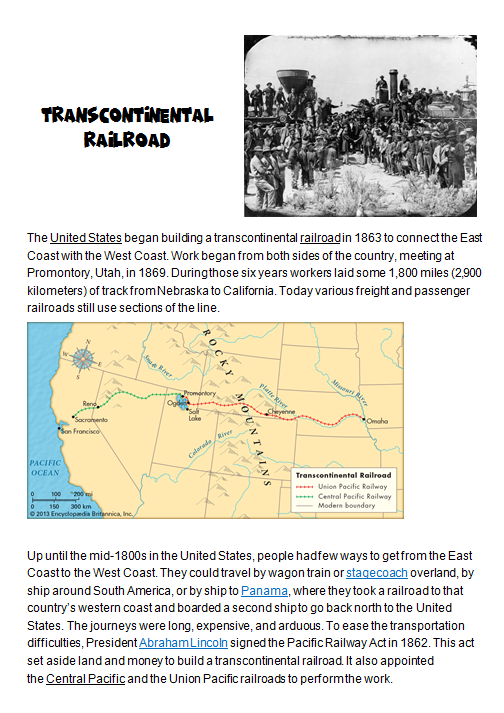 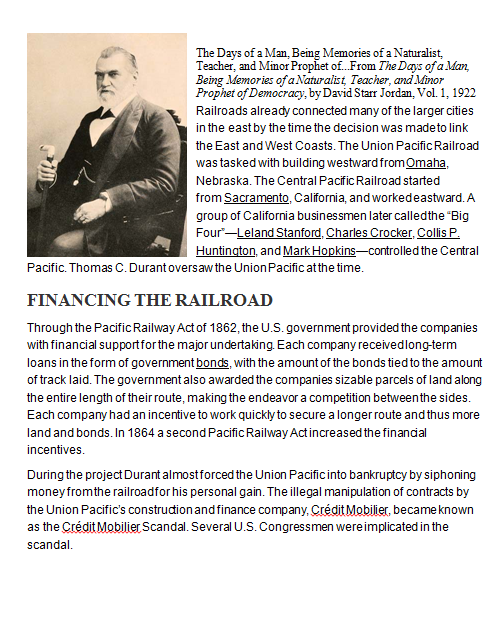 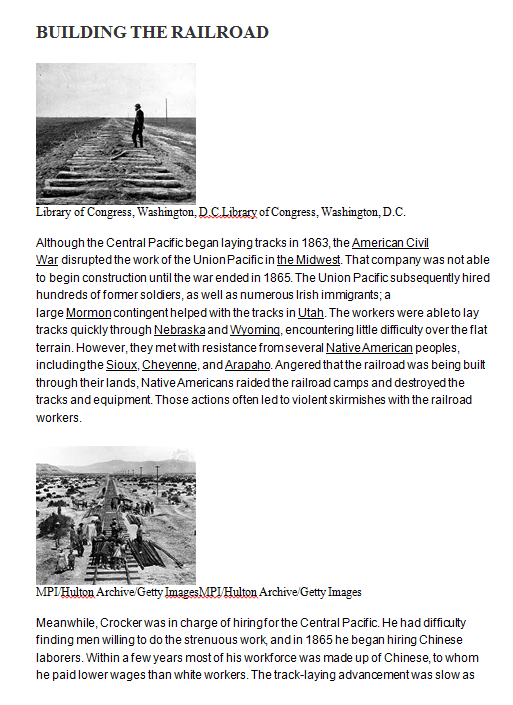 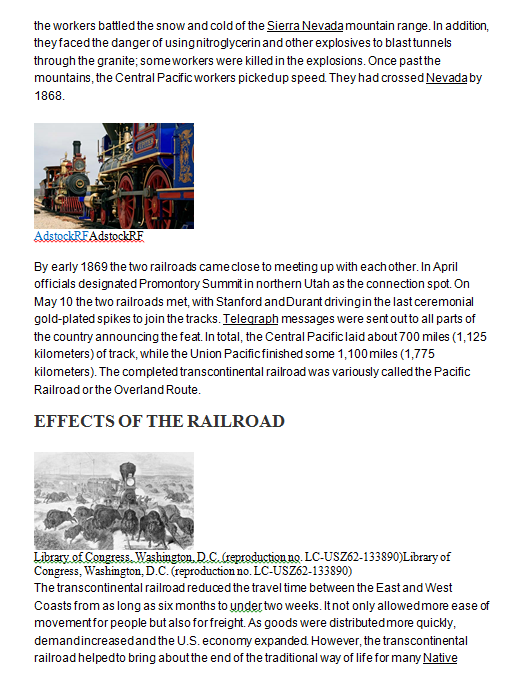 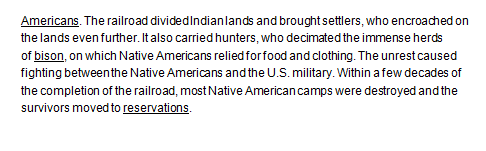 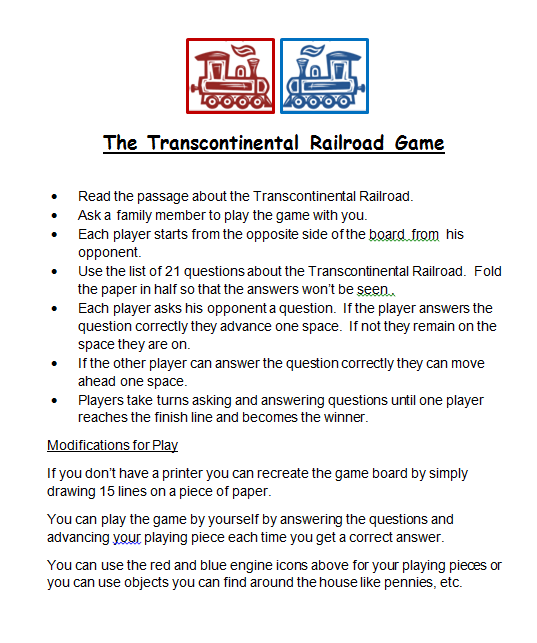 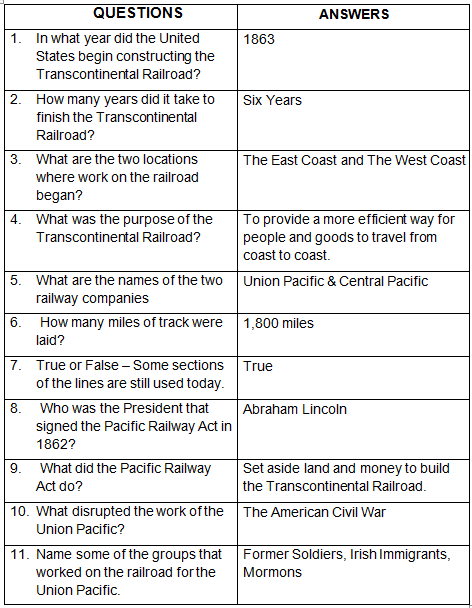 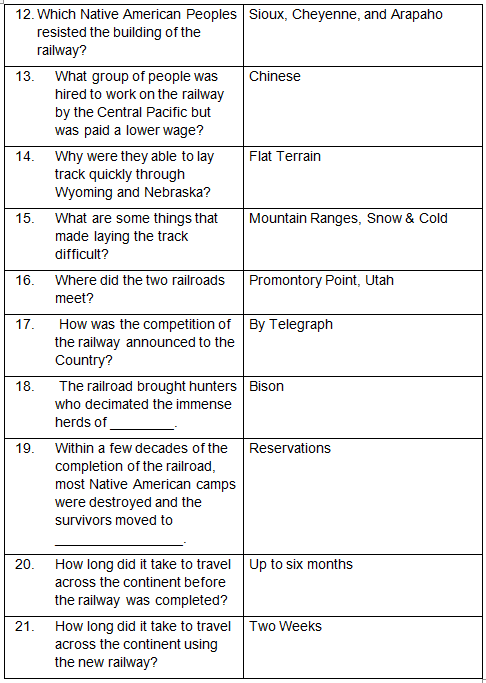 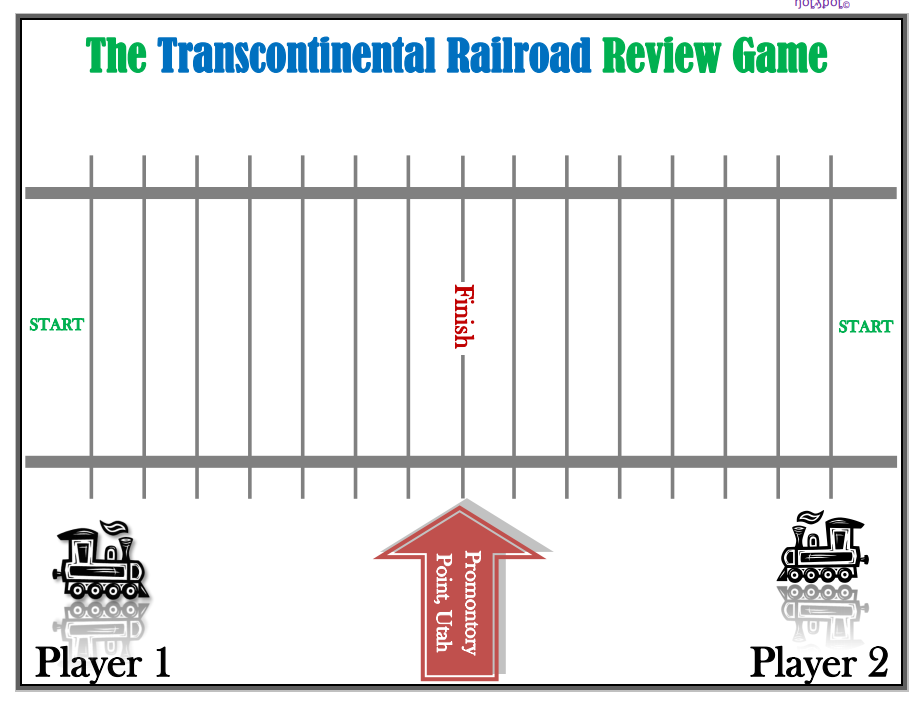 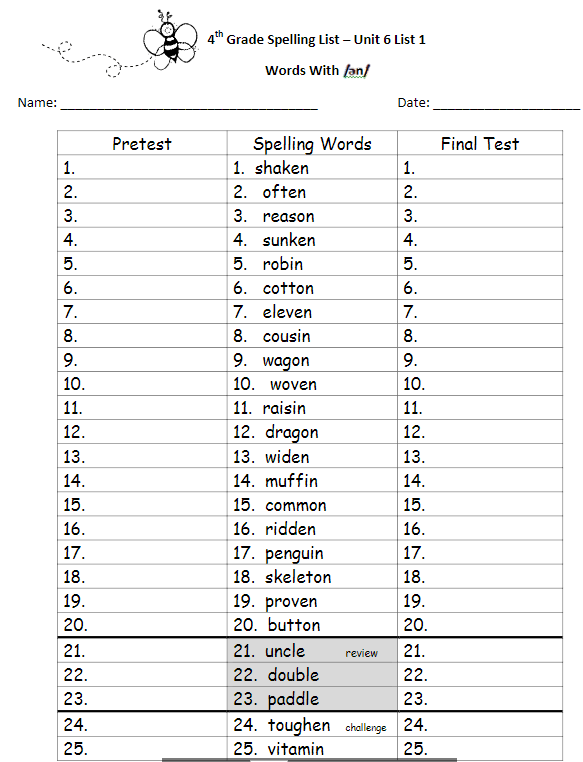 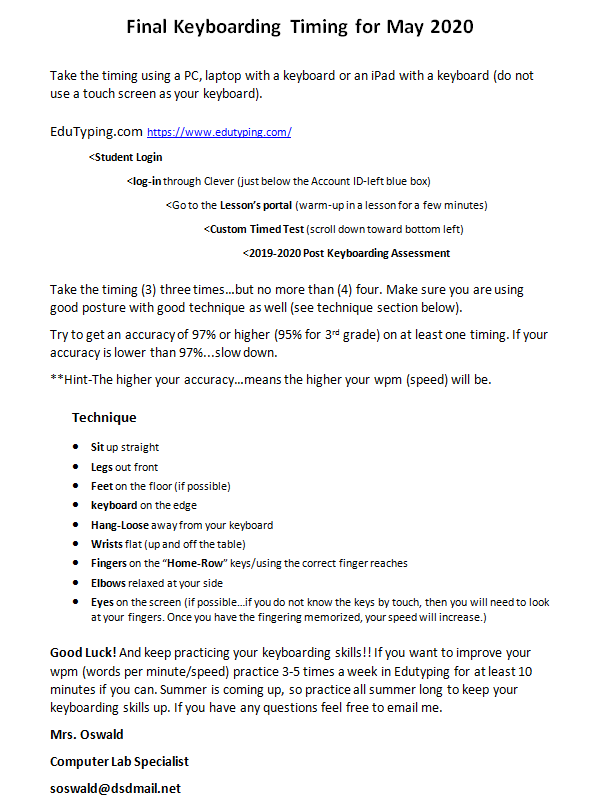 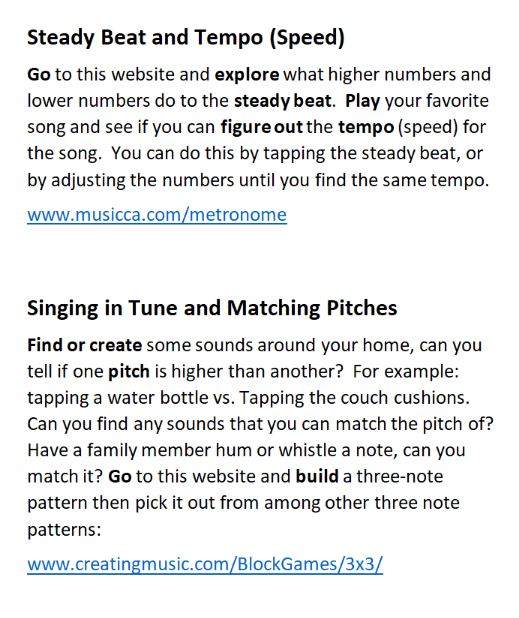 